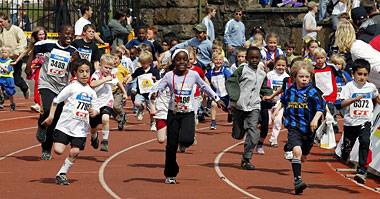 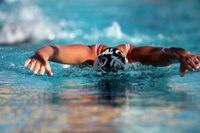 Två terminer där sex projekt ska genomföras innansommarlovet.I samarbete med: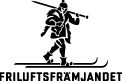 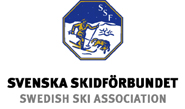 Ämnet Idrott och HälsaBåde jag och läroverket tycker att idrott och hälsa har en stor roll för den enskilda människan och folkhälsan. Under mina lektioner ska eleverna få möjlighet att lära sig mer om fysiska aktiviteter och även få chans att uppleva naturen på många olika sätt. Förhoppningsvis bidrar ämnet till att påverka elevernas livsstil, som är viktig för att må bra nu och resten av deras liv.Kroppsideal, ergonomi tänk, upplevelse i naturen, miljömedvetenhet, rörelseaktiviteter är bland annat viktiga delar som idrott och hälsa kursen berör. Det specifika med ämnet är att jag som lärare blandar teori med praktik någorlunda jämnt.ElevinflytandeI olika inlämningsuppgifter finns elevinflytande med i stor utsträckning och i andra fall finns elevinflytande med i mitt tankesätt kring lektioner mm. I exempelvis uppgift ”Hitta på en egen sport/träningsaktivitet” får eleverna möjlighet att helt själva bestämma vilken aktivitet de ska utföra. De ska där planera, genomföra och utvärdera resultatet. För några av betygskraven kommer eleverna ha möjlighet att visa upp sina kunskaper genom aktiviteter som de väljer själva om de inte anser att den planerade undervisningen ger dem möjlighet att visa på deras förmåga. Exempelvis om vi tittar på kravet med ”komplexa rörelser”.  Vi exemplifierar att en elev som sim-tävlar når inte upp till den nivån eleven strävar efter, och känner att den vill visa upp komplexa rörelser genom just simning kommer denna möjlighet finnas. Hur det genomförs kommer planeras mellan lärare och elev.   Kursen är uppdelad i olika projekt för att nå kursmålen. Projektens längd varierar och avslutas med en examination som ser olika ut beroende på vilken kunskap som ska redovisas. Praktiskt eller teoretiskt.Formativ bedömningJag strävar efter att ge formativ bedömning i både inlämningsuppgifter, muntliga framställningar, praktiska moment och under lektionspass. Jag vill att eleverna ska utvecklas och vill ge dem möjlighet att visa upp förmågor flera gånger än en gång.  Detta läsår lägger jag störst fokus på projekt 2 och projekt 5 när det gäller formativ bedömning. Bland annat för att dessa är återkommande åk 2 i olika stegringar.  I vilka lokaler/platser kommer Idrott och Hälsa- kursen hålla till?Frescatihallen, GIH, Skidbackarna i sthlm regionen, liljanskogen, Skolan, Mässan, Karlberg? Mfl.ExaminationerProjekt 1: Lämna in film (Gruppinlämning)Projekt 2: Ledarskapsövningar (3 st), Tr och när- lära- uppgiftProjekt 3: Ergonomiuppgift inlämning+ en praktiskt delProjekt 4: Den kroppsliga rörelseförmågan (viss del av krav)Projekt 5: Praktiska lärotillfällenProjekt 6: Hitta i skog och samhälleSista lektionen innan sommaren kommer ett kunskapsförhör, där frågor om saker som vi har tagit upp på lektioner finns. Detta kunskapsförhör är ett bra komplement tillsammans med projektens examinationer.Några speciella datum: 9 November ÄlvsjömässanV.37 FriluftsdagKursplanering Idrott och Hälsa 1Undervisningen i ämnet idrott och hälsa 1 ska ge eleverna förutsättningar att utveckla:1. Förmåga att planera och genomföra fysiska aktiviteter som befäster och vidareutvecklar kroppslig förmåga och hälsa.2. Förmåga att genomföra och anpassa utevistelser utifrån olika förhållanden och miljöer.3. Kunskaper om betydelsen av fysiska aktiviteter och naturupplevelser för kroppslig förmåga och hälsa.4. Förmåga att hantera säkerhet och nödsituationer i samband med fysiska aktiviteter.5. Kunskaper om kulturella och sociala aspekter på fysiska aktiviteter och naturupplevelser.6. Förmåga att etiskt ta ställning i frågor om könsmönster, jämställdhet och identitet i relation till idrotts- och motionsutövande.7. Kunskaper om de krav som olika situationer ställer på ergonomisk anpassning av rörelser. Förmåga att ergonomiskt anpassa sina rörelser till olika situationer och att bedöma hur miljöer ergonomiskt kan anpassas till människan.Centralt innehåll i idrott och hälsa 1.Den fysiska aktivitetens och livsstilens betydelse för kroppslig förmåga och hälsa.Motions-, idrotts- och friluftsaktiviteter som utvecklar en allsidig kroppslig förmåga.Träningsmetoder och deras effekter, till exempel konditions- och koordinationsträning.Rörelse till musik samt dans.Utemiljöer och naturen som arena för rörelseaktiviteter och rekreation.Metoder och redskap för friluftsliv.Säkerhet i samband med fysiska aktiviteter och friluftsliv.Åtgärder vid skador och nödsituationer, till exempel livräddande aktiviteter vid blödning och drunkningstillbud.Kosthållning, droger och dopningspreparats betydelse för hälsa och prestation.Spänningsreglering och mental träning.Arbets- och studiemiljöer: samspel mellan situationens krav och människan utifrån ergonomiska aspekter, till exempel kroppslig balans och lyftteknikKunskapskrav för idrott och hälsa  1.Idrott och hälsa projektet 50 poäng av 100 poängIdrott och Hälsa projektet1-6 projekt 50 poäng IDHProjekt 1- Komma igångV.34-38 KravI denna uppgift arbetar vi för att nå följande E krav nedan. Ni ska i grupp hitta på en sport/träningsaktivitet, filma, visa upp och utvärdera.Ni ska kunna med viss säkerhet välja områden och metoder för träning, ta ett aktivt ansvar för att genomföra dessa samt med enkla omdömen värdera resultatet. Vi tränar nedanstående förmåga i kursplanen: Förmåga att genomföra och anpassa utevistelser utifrån olika förhållanden och miljöer. Få minst med en av nedanstående centrala begreppUtemiljöer och naturen som arena för rörelseaktiviteter och rekreation.Rörelse till musik samt dans.Säkerhet i samband med fysiska aktiviteter  Motions-, idrotts- och friluftsaktiviteter som utvecklar en allsidig kroppslig förmåga.För lite inspiration klicka på länken här. http://www.youtube.com/watch?v=TVXM7C6QLLIProjekt 1 V.34- 38Arbeta i grupp och projektet går ut på att skapa en slutprodukt med enkla medel, lösningar samt värdera resultat.  Lektion 1: Skolan	Lektion 2: Skolans entre, utomhus	Lektion 3: Eget grupparbLektion 4: Skolans entre, utomhusProjekt 2 Ledarskap i natur           V.39- 51+ några datum runt V.2,3,10. Inte klart exakt änFörmågor som vi tränar:Förmåga att planera och genomföra fysiska aktiviteter som befäster och vidareutvecklar kroppslig förmåga och hälsa.Förmåga att genomföra och anpassa utevistelser utifrån olika förhållanden och miljöer.Kunskaper om betydelsen av fysiska aktiviteter och naturupplevelser för kroppslig förmåga och hälsa.Förmåga att hantera säkerhet och nödsituationer i samband med fysiska aktiviteter.KonkretGenom ledarskapsövningar, föreläsningar, studiebesök och praktiskt friluftsliv så ska vi vara ledare på snö för 10 åringar. Behöver ej vara skidinstruktör utan kan hjälpa till med allt från att ta på pjäxorna, hjälp med liften, packa upp matsäcken till barnen mm.E krav för en aktivitetEleven kan med goda rörelsekvaliteter genomföra aktiviteter i naturmiljöer.A och C krav för en aktivitetEleven kan med säkerhet och med goda rörelsekvaliteter genomföra aktiviteter i naturmiljöer.E krav för säkerhetEleven visar i utövandet av idrott, motion och friluftsliv hänsyn till sin egen och andras säkerhet och kan i samråd med handledare vidta åtgärder vid skada eller nödsituation.Projekt 3 ErgonomiV.2- 6Kunskaper om de krav som olika situationer ställer på ergonomisk anpassning av rörelser. Förmåga att ergonomiskt anpassa sina rörelser till olika situationer och att bedöma hur miljöer ergonomiskt kan anpassas till människan.Konkret: Vi börjar termin med en powerpoint om vad ergonomi är. Vad det betyder? Hur man ska gå, stå, arbeta rätt och vad som spelar in i den mentala ergonomin bla. Detta blandas praktiskt och teoretiskt. Försöker att ta med ergonomitänket hela tiden under lektioner, genom att påpeka eller ställa frågor om ergonomi. Har även specifika pass där jag trycker extra på ergonomin. Ergonomiinlämningsuppgift ska vara inne senast v.7E: Du visar på grundläggande förståelse för ditt behov gällande både social, fysisk och mental hälsa samt resonerar kring din ergonomi på ett översiktligt sätt.C: Du visar på förståelse för ditt behov gällande både social, fysisk och mental hälsa samt resonerar kring din ergonomi med god koppling till angiven litteratur A: Du visar på god förståelse för ditt behov gällande både social, fysisk och mental hälsa samt resonerar kring din ergonomi på ett genomtänkt och reflekterande sätt utifrån angiven litteratur.Projekt 4 Kroppslig rörelseförmåga V.7-13Förmåga:Förmåga att planera och genomföra fysiska aktiviteter som befäster och vidareutvecklar kroppslig förmåga och hälsa.Konkret: Under två år kommer olika aktiviteter bedömas. Eleven får möjlighet att visa upp god rörelseförmåga, antingen med säkerhet, viss säkerhet eller av komplex karaktär. Jag har bestämt att de ska visa upp dessa krav vid minst 8 tillfällen för att erhålla ett visst kunskapskrav. Denna förmåga kommer och går under dessa år. Projekt 5 DansV.15- 18Centralt innehåll:Rörelse till musik och dansMotions-, idrotts-, och friluftsaktiviteter som utvecklar en allsidig kroppslig förmåga.Träningsmetoder och deras effekter, till exempel konditions och koordinationsträningSpänningsreglering och mental träningEleven ska få kunskaper om:Hur man utvecklar och sätter rörelser till musik.Hur man analyserar musikHur dansen kan utveckla konditions- och koordinationsförmåganHur man utövar olika kulturella danserFokus:DansaDans som träningsformAnalysering av musikExempel på aktiviteter:Bugg, vals och foxtrotAfterski- dans Arbetsverkstad för dansstegAerobics och motionsgymnastikLåt analysMöjlighet för egenträning med handledningObs. Dans liksom flera aktiviteter kommer igen tillbaka i åk 2.Projekt 6 Friluftsliv och OrienteringV.19-22Centralt innehåll:Utemiljöer och naturen som arena för rörelseaktiviteter och rekreation.Metoder och redskap för friluftslivSäkerhet i samband med fysiska aktiviteter och friluftsliv.Eleven ska få kunskaper om:Friluftslivets olika årstider som aktivitetFokus:Friluftsliv och uteaktiviteterLivsstil hälsa och miljö Exempel på aktiviteter:Olika former av friluftsliv som till exempel orientering, vandring, lägeraktiviteterDin naturrutaHantering av olycksfallBetyget EBetyget D Betyget CBetyget B Betyget AEleven kan med goda rörelsekvaliteter genomföra en bredd av aktiviteter som utvecklar den kroppsliga förmågan. I samband med det beskriver eleven översiktligt aktiviteternas och livsstilens betydelse för den kroppsliga förmågan och hälsan.Betyget D innebär att kunskapskraven för E och till övervägande del för C är uppfyllda.Eleven kan med säkerhet och med goda rörelsekvaliteter genomföra en bredd av aktiviteter som utvecklar den kroppsliga förmågan. I samband med det kan eleven utförligt beskriva aktiviteternas och livsstilens betydelse för den kroppsliga förmågan och hälsan. Beskrivningen innehåller förklaringar med koppling till relevanta teorier.Betyget B innebär att kunskapskraven för C och till övervägande del för A är uppfyllda.Eleven kan med säkerhet och med goda rörelsekvaliteter genomföra en bredd av aktiviteter, även av komplex karaktär, som utvecklar den kroppsliga förmågan. I samband med det kan eleven utförligt och nyanserat beskriva aktiviteternas och livsstilens betydelse för den kroppsliga förmågan och hälsan. Beskrivningen innehåller förklaringar med koppling till relevanta teorier.Eleven kan bedöma sina egna utvecklingsbehov i fråga om kroppslig förmåga och kan med viss säkerhet välja områden och metoder för träning, ta ett aktivt ansvar för att genomföra dessa samt med enkla omdömen värdera resultatet. Eleven visar i utövandet av idrott, motion och friluftsliv hänsyn till sin egen och andras säkerhet och kan i samråd med handledare vidta åtgärder vid skada eller nödsituation.Eleven kan bedöma sina egna utvecklingsbehov i fråga om kroppslig förmåga och kan med viss säkerhet välja områden och metoder för regelbunden träning, ta ett aktivt ansvar för att genomföra dessa samt med nyanserade omdömen värdera resultatet. Eleven visar i utövandet av idrott, motion och friluftsliv hänsyn till sin egen och andras säkerhet och kan efter samråd med handledare vidta åtgärder vid skada eller nödsituation.Eleven kan bedöma sina egna utvecklingsbehov i fråga om kroppslig förmåga och med säkerhet välja områden och metoder för regelbunden träning, ta ett aktivt ansvar för att genomföra dessa samt med nyanserade omdömen värdera resultatet i relation till träningsmetodernas teorier. Dessutom kan eleven anpassa sin träning till variationer i förutsättningarna. Eleven visar i utövandet av idrott, motion och friluftsliv hänsyn till sin egen och andras säkerhet och kan efter samråd med handledare vidta åtgärder vid skada eller nödsituation.Eleven kan med goda rörelsekvaliteter genomföra aktiviteter i naturmiljöer. Dessutom kan eleven översiktligt diskutera friluftsliv, motion och idrott som sociala och kulturella fenomen och översiktligt beskriva hur olika livsstilar och kroppsideal framträder i träningsverksamheter, friluftsliv och samhället i övrigt.Eleven kan med säkerhet och med goda rörelsekvaliteter genomföra aktiviteter i naturmiljöer. Dessutom kan eleven utförligt diskutera friluftsliv, motion och idrott som sociala och kulturella fenomen och utförligt beskriva hur olika livsstilar och kroppsideal framträder i träningsverksamheter, friluftsliv och samhället i övrigt.Eleven kan med säkerhet och med goda rörelsekvaliteter genomföra aktiviteter i naturmiljöer. Dessutom kan eleven utförligt och nyanserat diskutera friluftsliv, motion och idrott som sociala och kulturella fenomen och utförligt och nyanserat beskriva hur olika livsstilar och kroppsideal framträder i träningsverksamheter, friluftsliv och samhället i övrigt.Eleven kan översiktligt redogöra för de krav som olika situationer ställer på ergonomisk anpassning av rörelser. Eleven kan med viss säkerhet anpassa sina rörelser ergonomiskt till olika situationer och översiktligt diskutera hur arbets- och studiemiljöer kan anpassas till människan.Eleven kan utförligt redogöra för de krav som olika situationer ställer på ergonomisk anpassning av rörelser. Eleven kan med viss säkerhet anpassa sina rörelser ergonomiskt till olika situationer och utförligt diskutera hur arbets- och studiemiljöer kan anpassas till människan.Eleven kan utförligt och nyanserat redogöra för de krav som olika situationer ställer på ergonomisk anpassning av rörelser. Eleven kan med säkerhet anpassa sina rörelser ergonomiskt till olika situationer och utförligt och nyanserat diskutera hur arbets- och studiemiljöer kan anpassas till människan.När eleven samråder med handledare kan hon eller han med viss säkerhet bedöma den egna förmågan och situationens krav.När eleven samråder med handledare kan hon eller han med viss säkerhet bedöma den egna förmågan och situationens krav.När eleven samråder med handledare kan hon eller han med säkerhet bedöma den egna förmågan och situationens krav.Projekt 1V.34-38Komma igångSkolan och utemiljö.Projekt 2V.39- 51+ något datum v.2,3Ledarskap och natur samt tr, när- läraLiljanskogen, skidanläggning, Frescatihallen, Älvsjömässan Projekt 3V.2- 6ErgonomiGym, skolan, frescatiProjekt 4V.7- 13Kroppslig rörelseförmågaSimhall, frescati, GIHProjekt 5V.15- 18Dans i vardagenFrescatiProjekt 6V.19- 22Friluftsliv och OrienteringLiljanskogen mflTränings- närings- social- mentalläraIdrott och hälsa Gren 2Kunskapskrav EDKunskapskrav CBKunskapskrav ARörelse i utemiljöer under olika årstiderDu kan vistas i och upplever olika utemiljöerDu hanterar terrängen och upplever olika utemiljöerDu tar dig obehindrat fram i olika terränger och upplever olika utemiljöerRiskanalys inom friluftslivets olika årstiderDu förstår vilka risker som finns i friluftslivet och kan anpassa ditt beteende och din utrustning efter dessaDu förstår vilka risker som finns i friluftslivet och kan beskriva dessa samt anpassa ditt beteende och din utrustning efter dessa  Du förstår vilka risker som finns i friluftslivet och kan praktiskt visa samt anpassa ditt beteende och din utrustning efter dessaDiskutera friluftslivDu berättar på ett enkelt sätt hur och varför friluftsliv skiljer sig beroende på årstid, geografi och det kulturella arvetDu förklarar hur och varför friluftsliv skiljer sig beroende på årstid, geografi och det kulturella arvetDu kan på ett välgrundat sätt förklara hur och varför friluftsliv skiljer sig beroende på årstid, geografi och det kulturella arvet